situations quotidiennes 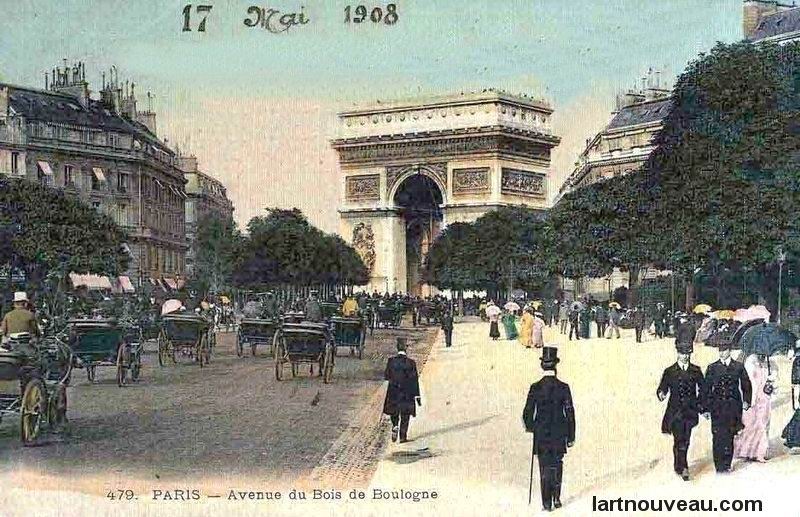 niveau HC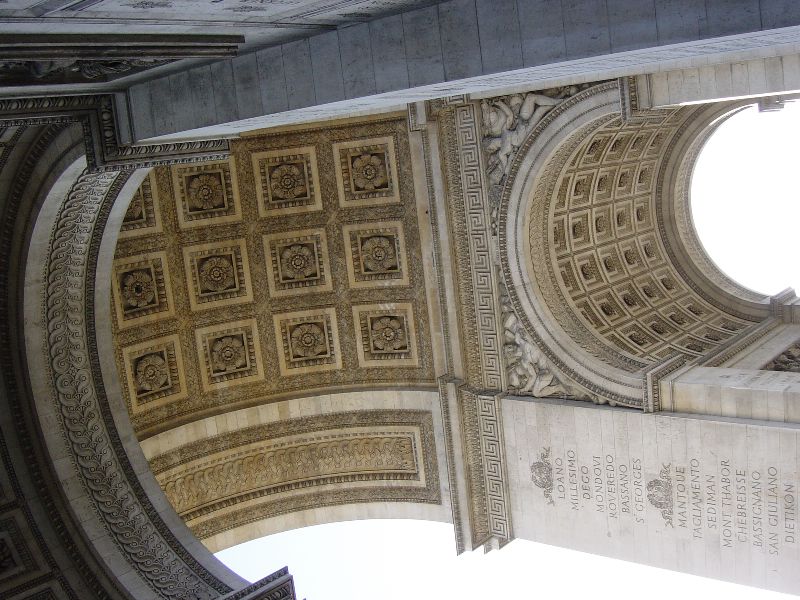 COMMUNICATION; à la boulangerie, à la pharmacieCOMMUNICATION; à la gare 1COMMUNICATION; à l’hôtel 1COMMUNICATION; dans un magasin 1COMMUNICATION; demander son chemin 1COMMUNICATION; en voyage 1COMMUNICATION; rencontre 1COMMUNICATION; au musée 1avoirvendreêtrej’jejetututuilililnousnousnousvousvousvousilsilsilsnästa!au suivant!hejsan, ett bröd tackbonjour, un pain, s’il vous plaîtvarsågod, något mer?voici/voilà, autre chose?nej, tack, det är alltnon, merci, c’est toutfrun, vad önskas?madame, vous désirez?jag skulle vilja ha två baguetterje voudrais deux baguettes, s’il vous plaîtvarsågod två baguetter, var det bra så?voilà deux baguettes, ce sera tout?jag tar 3 gifflar ocksåje prends trois croissants aussi, svpvarsågod, och med detta?voici, et avec ça?jag tar 2 chokladbröd ocksåje prends deux pains au chocolat aussi, svpdå blir det 5,75 euro tackalors ça fait 5,75 euro s’il vous plaîtvarsågod 6 eurovoici six eurostack och här är er växelmerci et voilà votre monnaiehej då och ha en trevlig dagau revoir et bonne journéehej då och tack det sammaau revoir, merci et pareillementhejsan, vad önskas?bonjour, que désirez-vous?hejsan, jag har ont i magenbonjour, j’ai mal au ventrehar ni ont i magen? här är tabletter till magenvous avez mal au ventre? voici des cachets pour le ventrejag har lite ont i huvudet ocksåj’ai un peu mal à la tête aussijaha, vill ni ha huvudvärkstabletter?d’accord, vous désirez des comprimés d’aspirine?ja tack, finns det några bra tabletter för huvudet?oui, s’il vous plaît, il y a des bons cachets pour la tête?javisst, Doliprane är jättebrabien sûr, les Dolipranes sont très bienjag tar det dåje prends ça alorsvar det bra så?c’est tout?/et avec ça?jag har lite ont i halsen ocksåj’ai un peu mal à la gorge aussijaha, vi har halstabletteralors, nous avons des pastilles pour la gorgedet blir brac’est bienni har inte feber?vous n’avez pas de température/fièvre?jag vet inte, jag tror inte detje ne sais pas, je ne crois pasom ni har ont måste ni gå till en läkaresi vous avez mal, il faut consulter un médecinja, jag mår inte braoui, je ne vais pas bien/ça va pas biennej, ni är kanske sjuk; en läkare kan ge er ett bra receptnon, vous êtes peut-être malade; un médecin peut vous donner une bonne ordonnanceja, finns det någon läkare i närheten?oui, il y a un médecin près d’ici?här har ni ett telefonnummer, det är en bra läkarevoici un numéro de téléphone, c’est un bon médecintack så mycket, vad är jag skyldig?merci beaucoup, je vous dois combien?det blir 13,40 tackça fait 13,40 euros s’il vous plaîtvarsågodvoilàtack och här är er växelmerci et voilà votre monnaietack och hej dåmerci et au revoirhej då och ha en bra kvällau revoir et bonne soiréetack det sammamerci pareillement/ à vous de mêmesavoirpartirvouloirjejejetututuilililnousnousnousvousvousvousilsilsilshejsan, jag skulle vilja ha en biljett till Bordeaux, tackbonjour, je voudrais un billet pour Bordeaux, s’il vous plaîthejsan, javisst, till när då?bonjour, bien sûr, pour quand?när går nästa tåg till Bordeaux?quand part le prochain train pour Bordeaux?nästa tåg går klockan 15.00le prochain train part à 15.00hur mycket är klockan nu?quelle heure est-il maintenant?den är 14.57il est 14.57ok, det är inte bra och när går nästa tåg igen då?d’accord, ce n’est pas bien et quand part le prochain train encore alors?det finns ett tåg klockan 16.45il y a un train à 16.45hur dags kommer det fram till Bordeaux?à quelle heure est-ce qu’il arrive à Bordeaux?/il arrive à quelle heure à Bordeaux?det kommer fram klockan 19.55il arrive à 19.55är det direkt?il est direct?nej, man måste byta i Poitiersnon, il faut changer à Poitiers/on doit changerfinns det inte ett direkttåg?il n’y a pas de train direct?jo, det går ett tåg klockan 20.00 och det är direktsi, il y a un train à 20.00 et il est directhur dags kommer det fram till Bordeaux?à quelle heure est-ce qu’il arrive à Bordeaux?/ il arrive à quelle heure à Bordeaux?det kommer fram klockan 23.30 till Bordeauxil arrive à 23.30 à Bordeauxdet är perfekt, jag tar den biljettenc’est parfait, je prends ce billetönskar ni en enkel biljett eller en tur och retur?désirez-vous un aller-simple ou un aller-retour?en tur och retur tackun aller-simple s’il vous plaîthar ni rabatter?vous avez des réductions?jag är studerande och jag är under 26 årje suis étudiant et j’ai moins de 26 ansok, och när vill ni ha returen?d’accord, et pour quand voulez-vous le retour?jag stannar i två dagarje reste deux joursåterresan den 14:e juli då?le retour pour le 14 juillet alors?ja, just det, finns det något tåg då?oui, c’est ça, il y a un train?javisst, det finns ett tåg klockan 12.00 och det är direktbien sûr, il y a un train à midi et il est directhur dags kommer det fram till Paris?à quelle heure est-ce qu’il arrive à Paris?det kommer fram till Paris klockan 15.10il arrive à Paris à 15.10det är bra, jag tar den biljetten ocksåc’est bien, je prends ce billet aussiönskar ni rökare eller icke-rökare?désirez-vous fumeurs ou non-fumeurs?rökare tackfumeurs s’il vous plaîtvill ni ha kupé eller vanlig platsbiljett?vous voulez/souhaitez un compartiment ou une place assise ordinaire?det spelar ingen rollcela m’est égal/ n’importe/ ça n’a pas d’importancedå blir det 45,75 euro tackalors ça fait 45,75 euros s’il vous plaîtvarsågod 50 eurovoici 50 eurostack och här är era biljettermerci et voilà vos billetsvilken perrong går tåget från?le train part de quel quai?/de quel quai part le train?tåget går från perrong nummer 12, spår Yle train part du quai numéro 12, voie Ytack så mycket, finns det restaurangvagn?merci beaucoup, il y a une voiture-restaurant?det finns en kringvandrande försäljare med smörgåsar och drickoril y a une vente ambulante avec des sandwichs et des boissonsperfekt, hej dåparfait, au revoirhej då och ha en trevlig resa och en bra dagau revoir et bon voyage et bonne journéetack det sammamerci, pareillementvoirconnaîtremettrejejejetututuilililnousnousnousvousvousvousilsilsilshejsan, har ni ett rum ledigt?bonjour, vous avez une chambre libre?hejsan, nej, jag är ledsen, det är fullt, det finns ett hotell bakom banken där bortabonjour, non ,je suis désolé, c’est complet, il y a un hôtel derrière la banque là-bashejsan, jag skulle vilja ha ett rumbonjour, je voudrais une chambre, svphejsan, javisst, för hur många personer?bonjour, bien sûr, pour combien de personnes?det är för två personerc’est pour deux personnesjaha, för hur många dagar?d’accord, pour combien de jours?för 3 nätterpour trois nuitsönskar ni ett rum med dusch och toalett?désirez-vous une chambre avec douche et toilettes?ja, gärnaoui, volontiers/avec plaisirjaha, vi har ett dubbelrum på femte våningenalors, nous avons une chambre double au cinquième étageja, det blir bra; vad kostar rummet?oui, c’est bien, la chambre coûte combien?det kostar 44 euroelle coûte 44 eurosingår frukosten?le petit déjeuner est compris?nej, frukosten ingår inte; önskar ni frukost?non, le petit déjeuner n’est pas compris, désirez-vous le petit déjeuner?nej, det är inte allvarligtnon, ce n’est pas gravemen rummet har en stor säng, är det bra?mais la chambre a un grand-lit, ça vous va; /c’est bien?ja, det är perfektoui, c’est parfaitoch till när önskar ni rummet?et pour quand souhaitez-vous la chambre?vi kommer den 23:e april och vi stannar alltså 3 nätteron arive le 23 avril et on reste donc 3 nuitsmycket bra, kan ni betala nu?très bien, vous pouvez payer maintenant?javisst, jag har mitt visa-kortbien sûr, voilà ma carte bleue/VISAutmärktparfaitvarsågodvoicitack, jag behöver er legitimation ocksåmerci, j’ai besoin de votre pièce d’identité aussijag har mitt passj’ai mon passeportdet är bra, tack så mycket, jag vill ha er underskrift där nere till högerc’est bien, merci beaucoup, je veux votre signature en bas à droite svpok, varsågodd’accord, voilàtack och här är ert pass och ert kvittomerci et voici votre passeport et votre reçufinns det hiss?il y a un ascenseur?nej, jag beklagar, vi har bara trappornon, je regrette, on a seulement des escaliersvilket är mitt rum?quelle est ma chambre?ni har rum nummer 25vous avez la chambre numéro 25det är brac’est bienni måste lämna nyckeln i receptionen när ni går util faut/vous devez laisser la clé à la réception quand vous sortezvarför?pourquoi?vi har problem med stölder (un vol=en stöld)on a des problèmes avec des volsjag förstårje comprendsdå är ni välkommen den 23:e april herr Oubliettealors bienvenue le 23 avril monsieur Oubliettetack så mycketmerci beaucoupha en trevlig kväll herrn!bonne soirée monsieur!tack det sammamerci pareillementhej dåau revoirhej dåau revoirchercherfairepouvoirjejejetututuilililnousnousnousvousvousvousilsilsilshejsan, kan jag hjälpa er?bonjour, je peux vous aider?hejsan, nej tack, jag vill bara titta litebonjour, non merci, je veux seulement regarder un peugod kväll, tar man hand om er?bon soir, on s’occupe de vous?skulle ni kunna hjälpa mig?vous pourriez m’aider, svp?javisst, vad söker ni?bien sûr, que cherchez-vous?jag letar efter en snygg blusje cherche un joli/beau chemisierjavisst, vilken storlek har ni?bien sûr, quelle est votre taille?/quelle taille faites-vous?jag tar alltid XLje prends toujours XLok, och vilken färg önskar ni?d’accord, et quelle couleur désirez-vous?jag tycker om gult och gröntj’aime beaucoup le jaune et le verthär har vi tre snygga blusar på modetvoici trois jolis chemisiers à la modeja, inte illa, kan jag prova dem?oui, pas mal, je peux les essayer?javisst, provhytterna är bakom erbien sûr, les cabines d’essayage sont derrière voustack så mycketmerci beaucoupjaha, hur passar skjortorna?alors, comment vont les chemises?den här blusen sitter åt för mycketce chemisier me serre tropoch den andra blusen?et l’autre chemisier?den är för storil est trop grandoch den tredje blusen?et le troisième chemisier?den sitter perfekt; jag tar den blusenil me va parfaitement; je prends ce chemisiermycket bra, något annat?très bien, autre chose?ja, jag skulle vilja ha skor ocksåoui, je voudrais des chaussures aussijaha, vilken skostorlek har ni?d’accord, quelle est votre pointure?jag har 42je fais du 42vi går till avdelningen för skor och tittaron va au rayon-chaussures et on regardejag följer erje vous suisse här vackra röda skorvoici de belles chaussures rougesnej, jag avskyr röttah non, je déteste le rougejaha, men här är snygga skor på modet, det finns blåa, svarta och vita skord’accord, mais voilà de jolies chaussures à la mode, il y a des chaussures bleues, noires et blanchesja, jag skulle vilja prova de vita skornaoui, je voudrais essayer les chaussures blanchesvarsågodvoicija, de här skorna är väldigt snyggaoui, ces chaussures sont très joliespassar skorna bra?les chaussures vont bien?ja, de passar mig perfekt; vad kostar de?oui, elles me vont parfaitement; elles coûtent combien?de är på rea idag, de kostar 24 euroelles sont en solde aujourd’hui, elles coûtent 24 eurosjag tar de vita skorna och den gula blusenje prends les chaussures blanches et le chemisier jaunejavisst, var det bra så?bien sûr, ce sera tout?ja, jag tror detoui, je (le) croisdå blir det 37 euro tackalors, ça fait 37 euros s’il vous plaîtvarsågod 40 eurovoilà 40 eurostack och här är er växel, tre euromerci et voici votre monnaie, trois eurostack så mycket för hjälpenmerci beaucoup pour votre aideingen orsak och ha en trevlig kväll!de rien et bonne soirée!tack det samma, hej dåmerci et pareillement, au revoirhej dåau revoirprendreallerdescendrejejejetututuilililnousnousnousvousvousvousilsilsilsursäkta frun, jag letar efter le Sacré-Coeurexcusez-moi madame, je cherche le Sacré-Coeur, svpjag är ledsen, jag känner inte till här, jag är turistje suis désolé, je ne connais pas ici, je suis touristeoj, förlåt, men tack i alla falloh, pardon, mais merci quand mêmeingen orsak frökende rien mademoiselleursäkta mig herrn, jag hittar inte Sacré-Coeurexcusez-moi monsieur, je ne trouve pas le Sacré-Coeurför att komma till Sacré-Coeur tar ni andra gatan till vänster, sedan fortsätter ni rakt fram och vid den stora korsningen tar ni första gatan till högerpour aller au Sacré-Coeur vous prenez la deuxième rue à gauche, ensuite vous continuez tout droit et au grand carrefour vous prenez la première rue à droiteär det långt?c’est loin?ja, ganskaoui, assezfinns det en tunnelbana i närheten?il y a un métro près d’ici?javisst, tunnelbanenedgången är bakom apoteket där bortabien sûr, la bouche de métro est/se trouve derrière la pharmacie là-bashur tar man tunnelbanan till Sacré-Coeur då?comment prendre le métro pour le Sacré-Coeur alors?ni tar linje 12 riktning Porte de la Chapelle och sedan byter ni i stationen Pigallevous prenez la ligne 12 direction Porte de la Chapelle et puis vous changez à la station Pigalleok, jag förstår, och sedan?d’accord, je comprends, et ensuite?sedan tar ni linje 2 riktning Nation och ni går av på stationen Anverspuis vous prenez la ligne deux direction Nation et vous descendez à la station Anversoch le Sacré-Coeur?et le Sacré-Coeur?ni går rakt fram och sedan till vänster; det finns en linbana eller trapporvous allez tout droit et ensuite à gauche; il y a un funiculaire ou des escaliersär det svårt att hitta?c’est difficile à trouver?nej då, det är ganska enkeltoh non, c’est assez facilevem har gjort tunnelbanan i Paris?qui a fait le métro à Paris?det är arkitekten Guimard som har gjort tunnelbanenedgångarnac’est l’architecte Guimard qui a fait les bouches de métronär inviger man tunnelbanan i Paris?quand est-ce qu’on inaugure le métro à Paris?man inviger tunnelbanan den 19:e juli 1900on inaugure le métro le 19 juillet 1900vad heter stilen?comment s’appelle le style?den heter ”spaghettistilen”il s’appelle le style Nouillesvarför?pourquoi?dekoren (le décor) till tunnelbanenedgångarna är som spaghetti, men stilen kallas också för ”den nya konsten”le décor des bouches de métro est comme des spaghettis, mais le style s’appelle aussi ”l’Art Nouveau”finns det buss till Sacré-Coeur också?il y a des bus pour le Sacré-Coeur aussi?ja, men det är inte enkeltoui, mais ce n’est pas facileok, men spårvagn då?d’accord, mais le tramway alors?nej, spårvagnen går bara runtomkring Parisnon, le tramway va seulement autour de Pariskan man åka taxi då?on peut prendre un taxi alors?javisst, det finns taxibilar överalltbien sûr, il y a des taxis partoutär det dyrt?c’est cher?taxi är inte dyrt i Parisle taxi n’est pas cher à Parisok herrn, tack så mycket för er hjälpd’accord. monsieur, merci beaucoup pour votre aideingen orsak frökende rien/je vous en prie mademoisellejag ska försöka hitta tunnelbanenedgångenje vais essayer de trouver la bouche de métrolycka till och ha en trevlig kvällbonne chance et bonne soiréetack det sammamerci pareillementhej dåau revoirhej dåau revoirfröken! det är till vänster!mademoiselle! c’est à gauche!oj, förlåt, tack igenoh, pardon, merci encore une foisconnaîtrepartirarriverjejej’tututuilililnousnousnousvousvousvousilsilsilsvi önskar er en trevlig resaon vous souhaite un agréable voyagehar ni några vassa föremål?vous avez des objets coupants/tranchants?har ni ert boardingkort?vous avez votre carte d’embarquement?planet är försenatl’avion est en retardni måste checka in förstil faut/on doit/vous devez enregistrer d’aborddär är incheckningsdiskenvoilà le comptoir d’enregistrementvar vänlig stäng av era mobiltelefonerveuillez éteindre vos portablesni har för mycket bagagevous avez trop de bagageser väska väger för mycketvotre valise/sac pèse tropni har bara rätt till 15 kilovous n’avez droit qu’à 15 kilosman kan bara ha ett handbagageon peut seulement avoir un bagage à mainsista utrop för flight AF646 till Bordeauxdernier appel pour le vol AF646 pour/à Bordeauxvar är gate B?où est la porte B?det är förbjudet att använda elektroniska apparater under start och landningil est interdit d’utiliser des appareils électroniques pendant le décollage et l’atterrissagepassagerare till Lille är ombedda att gå till gate Cles passagers pour Lille sont priés d’aller à la porte Cnu börjar incheckningenl’enregistrement commence maintenantvi startar nu ombordstigningenon va maintenant commencer l’embarquement/on va procéder à l’embarquementvi börjar med passagerare med boardingkort 1 till 65on commence/nous commençons avec les passagers avec des cartes d’embarquement numéros 1 à 65lämna inte ert bagage utan övervakningne laissez pas votre bagage sans surveillancevar vänlig och meddela alla övergivna sakerveuillez signaler tout objet abandonnéallt oövervakat bagage kommer att förstöras omedelbarttout bagage sans surveillance sera immédiatement détruitta av er bältet tackenlevez votre ceinture s’il vous plaîthäråt tackpar ici, s’il vous plaîtöppna er väska tackouvrez votre sac s’il vous plaîtdet här är en nagelsax, det är förbjudetvoilà un coupe-ongles, c’est interditär ni tillsammans?vous êtes ensemble?reser ni ensam?vous voyagez seul(e)?var är er ansvarige?où est votre responsable?vi är färdiga för ombordstigningon est prêt pour l’embarquementtrevlig resabon voyagevi är klara för starton est prêt pour le décollagevi landar om 10 minuter på flygplatsen i Beauvaison va atterrir dans dix minutes à l’aéroport de Beauvaislägg väskorna under sätetmettez les sacs sous le siègesätt fast säkerhetsbältetattachez la ceinture de sécuritésavoirpartirvouloirjejejetututuilililnousnousnousvousvousvousilsilsilshej, vad heter du?bonjour, tu t’appelles comment?jag heter Amélie och vad heter du?je m’appelle Amélie et toi tu t’appelles comment?jag heter Sébastien; är du inte härifrån?je m’appelle Sébastien; tu n’es pas d’ici?nej, jag kommer inte härifrånnon, je ne viens pas d’icivarifrån kommer du då? från USA?d’où viens-tu alors? des États-Unis?nej, jag är från Sverigenon, je suis de Suèdevad! bor du i Sverige!quoi! tu habites en Suède?!javisst, känner du till Sverige?bien sûr, tu connais la Suède?inte alls, i vilken stad bor du?non pas du tout, tu habites à quelle ville?jag bor i Arvikaj’habite à Arvikaok, vad gör du här?d’accord, qu’est-ce que tu fais ici?jag är på semester här med min klassje suis en vacances ici avec ma classejaha, du är på skolresa alltså?ah bon, tu es en voyage scolaire donc?ja, just detoui, c’est çai vilken klass går du?tu es en/dans quelle classe?jag går i 9:an och du?je suis en 3:ème et toi?jag går i 3:an på gymnasietje suis en terminale au lycéeär det jobbigt i skolan?c’est dur à l’école?ja, det är tråkigtoui, c’est chiant/ennuyeuxjag gillar inte heller skolanje n’aime pas l’école non plusvad har du besökt i Paris då?qu’est-ce que tu as visité à Paris alors?idag har vi besökt Notre Dame och i går besökte vi Eiffeltornetaujourd’hui, on a visité le Notre Dame et hier on a visité la Tour Eiffelunderbart, vad tycker du om Paris då?magnifique, que penses-tu de Paris alors?det är en vacker stad men det är väldigt stortc’est une belle ville mais c’est très grandja, har du besökt Louvren då?oui, alors tu as visité le Louvre?ja, i morse besökte vi Louvrenoui, ce matin on a visité le Louvrevad tycker du om Louvren?qu’est-ce que tu penses du Louvre?det är fint men lite jobbigtc’est joli mais un peu dur/chiantjag älskar Louvrenj’adore le Louvrebor du i Paris?tu habites à Paris?nästan, jag bor i förortenpresque, j’habite dans la banlieuehar du syskon?tu as des frères et soeurs?nej, jag har inga syskon, har du?non, je n’ai pas de frères et soeurs/je suis fils unique et toi tu en as?ja, jag har en broroui, j’ai un frèreär det fint i Sverige?c’est beau en Suède?ja, det är ett vackert landoui, c’est un joli paysjag skulle vilja åka till Sverige en dagj’aimerais bien aller en Suède un jourjag bjuder dig till Sverigeje t’invite en Suèdehäftigt! jag kommer!chouette! je viens! / je viendrai!nu måste jag gåmaintenant je dois partirvad ska ni göra i kväll?qu’est-ce que vous allez faire ce soir?vi skall titta på Sacré-Coeur och äta middag vid foten av Sacré-Coeuron va regarder le Sacré-Coeur et on va dîner au pied du Sacré-Coeurha en trevlig kväll dåbonne soirée alorsja tack, tack det sammamerci, pareillementhej då min sköna!au revoir ma belle!hej då, lilla fransosau revoir petit Françaisförlåt?pardon?nej, jag skämtar; hej då vackra kille...non, je plaisante; au revoir beau mec....devenirpeindredevoirjejejetututuilililnousnousnousvousvousvousilsilsilshejsan, jag skulle vilja ha en biljett till muséet tackbonjour, je voudrais une entrée pour le musée, s’il vous plaîthejsan, javisst, har ni några rabatter?bonjour, bien sûr, vous avez des réductions?jag vet inte, vem har rabatt?je ne sais pas, qui a des réductions?det finns rabatter för folk under 26 år, för studenter, för handikappade och för personer under 18 år är det gratisil y a des réductions pour les personnes de moins de 26 ans, pour les étudiants, pour les handicapés et pour les personnes de moins de 18 ans c’est gratuitfinns det rabatt för grupper också?il y a des réductions pour les groupes aussi?javisst, för en grupp på minst 10 personer är det 25 % rabattbien sûr, pour un groupe d’au moins 10 personnes il y a 25 % de réductionjag är studentje suis étudiantja, då är det 50 % rabattoui, alors, il y a 50 % de réductiontackmercimen jag måste få ett intygmais il me faut un justificatif, svpjag har mitt pass, går det bra?j’ai mon passeport, ça va?nej, tyvärr, ett studentkort kanske?non, désolé, une carte d’étudiant peut-être?nej, jag har inget studentkortnon, je n’ai pas de carte d’étudiantok, jag ger er rabatten i alla falld’accord, je vous donne/fais la réduction quand mêmetack det är snällt av ermerci, c’est gentil à vousvarsågod er biljett; ni måste visa biljetten i entrénvoici votre ticket d’entrée; il faut montrer le ticket à l’entréetack så mycketmerci beaucoupoch ni måste lämna er stora väska i entrénet vous devez/il faut laisser votre grand sac à l’accueil/l’entréejaha, varför det?ah bon, pourquoi?därför att man kan inte gå in på muséet med en så stor väskaparce qu’on ne peut pas entrer au musée avec un si grand sacok, jag förstård’accord, je comprendsni vet att Louvren är världens största konstmuseumvous savez que le Louvre est le plus grand musée d’art du monde?ja, jag vet; när byggdes muséet?oui, je sais, quand a-t-on construit le musée?man börjar bygga Louvren 1190on commence à construire le Louvre en 1190vem bygger muséet?qui construit le musée?det var kungen Philippe-Auguste som gör ett fort för att skydda Parisc’était le roi Philippe-Auguste qui fait une forteresse pour protéger Parismånga kungar har bott på Louvren eller hur?beaucoup de rois ont habité au Louvre, n’est-ce pas?ja, det stämmer; François Ier gör stora arbetenoui, c’est correct, François Ier fait de grands travauxnär blir Louvren ett museum då?quand le Louvre devient-il un musée alors?den 10 augusti 1793 öppnar Louvren som ett museumle 10 août 1793 le Louvre ouvre comme muséefinns det andra kända muséer i Paris?il y a d’autres musées connus à Paris?javisst; ni har le Centre Pompidou, det är det moderna konstmuséetbien sûr, vous avez le Centre Pompidou, c’est le musée d’art modernehur ser det ut?il est comment?det är en mycket konstig byggnad i olika färgerc’est un bâtiment très bizarre dans des couleurs différentesfinns det andra muséer?il y a d’autres musées?ja, det finns ett vaxmuseum som heter Grévinmuséetoui, il un musée de cire qui s’appelle le musée Grévinvar kan man titta på t.ex. Monets tavlor?où peut-on regarder p.ex. les tableaux de Monet?ah, det är på Orsaymuséet; det är en före detta järnvägsstationah, c’est au musée d’Orsay; c’est une ancienne garedet är ett vackert museum, eller hur?c’est un beau musée, n’est-ce pas?ja, det är mycket fintoui, c’est très jolivad kan man se på Louvren då?qu’est-ce qu’on peut voir au Louvre alors?självklart la Jocondebien sûr la Jocondevad är det?qu’est-ce que c’est?det är en tavla målad av Léonardo da Vincic’est un tableau peint par Léonard de Vinciär det Mona Lisa?c’est Mona Lisa?ja, kvinnan på tavlan heter Monna Lisa men tavlan kallas la Jocondeoui, la femme sur le tableau s’appelle Monna Lisa mais le tableau s’appelle la Jocondeok, nu ska jag besöka muséetd’accord, maintenant je vais visiter le muséetrevligt besök!bonne visite!avoirvendreêtrej’aijevendsjesuistuastuvendstuesilailvendilestnousavonsnousvendonsnoussommesvousavezvousvendezvousêtesilsontilsvendentilssontvoirconnaîtremettrejevoisjeconnaisjemetstuvoistuconnaistumetsilvoitilconnaîtilmetnousvoyonsnousconnaissonsnousmettonsvousvoyezvousconnaissezvousmettezilsvoientilsconnaissentilsmettentchercherfairepouvoirjecherchejefaisjepeuxtucherchestufaistupeuxilchercheilfaitilpeutnouscherchonsnousfaisonsnouspouvonsvouscherchezvousfaitesvouspouvezilscherchentilsfontilspeuventprendreallerdescendrejeprendsjevaisjedescendstuprendstuvastudescendsilprendilvaildescendnousprenonsnousallonsnousdescendonsvousprenezvousallezvousdescendezilsprennentilsvontilsdescendentconnaîtrepartirarriverjeconnaisjeparsj’arrivetuconnaistuparstuarrivesilconnaîtilpartilarrivenousconnaissonsnouspartonsnousarrivonsvousconnaissezvouspartezvousarrivezilsconnaissentilspartentilsarriventsavoirpartirvouloirjesaisjeparsjeveuxtusaistuparstuveuxilsaitilpartilveutnoussavonsnouspartonsnousvoulonsvoussavezvouspartezvousvoulezilssaventilspartentilsveulentdevenirpeindredevoirjedeviensjepeinsjedoistudevienstupeinstudoisildevientilpeintildoitnousdevenonsnouspeignonsnousdevonsvousdevenezvouspeignezvousdevezilsdeviennentilspeignentilsdoivent